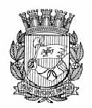 Publicado no D.O.C. São Paulo, 90, Ano 60, Quarta-feira.20 de Maio de 2015Gabinete do Prefeito, Pág. 03TÍTULO DE NOMEAÇÃO 363, DE 19 DE MAIO DE 2015FRANCISCO MACENA DA SILVA, Secretário do Governo Municipal, no uso da competência que lhe foi conferida pelo Decreto 53.692, de 8.1.2013, RESOLVE:NOMEARSECRETARIA MUNICIPAL DO DESENVOLVIMENTO, TRABALHO E EMPREENDEDORISMO1- MARIA ROSA COENTRO, RG 11.144.989-SSP/SP, para exercer o cargo de Coordenador I, Ref. DAS-11, da Coordenação Administrativa, do Centro de Formação Cultural de Cidade Tiradentes, da Coordenadoria de Ensino, Pesquisa e Cultura, da Fundação Paulistana de Educação, Tecnologia e Cultura, daSecretaria Municipal do Desenvolvimento, Trabalho e Empreendedorismo, constante da Lei 16.115/15 e do Decreto 56.071/15.2- ELADIR FLORES FOSCHINI, RG 6.097.122-8-SSP/SP, para exercer o cargo de Supervisor III, Ref. DAS-13, da Supervisão de Gestão de Pessoas, da Coordenadoria de Administração e Finanças, da Fundação Paulistana de Educação, Tecnologia e Cultura, da Secretaria Municipal do Desenvolvimento, Trabalhoe Empreendedorismo, constante da Lei 16.115/15 e do Decreto 56.071/15.3- JANAÍNA DINIZ DE OLIVEIRA, RG 37.371.987-5-SSP/SP,para exercer o cargo de Coordenador I, Ref. DAS-11, da Coordenação Pedagógica, da Escola Técnica de Saúde Pública Professor Makiguti, da Coordenadoria de Ensino, Pesquisa e Cultura, da Fundação Paulistana de Educação, Tecnologia e Cultura, daSecretaria Municipal do Desenvolvimento, Trabalho e Empreendedorismo, constante da Lei 16.115/15 e do Decreto 56.071/15.SECRETARIA DO GOVERNO MUNICIPAL, aos 19 de maio de 2015.FRANCISCO MACENA DA SILVA, Secretário do Governo MunicipalSecretarias, Pág.04DESENVOLVIMENTO, TRABALHO E EMPREENDEDORISMOGABINETE DO SECRETÁRIODESPACHO DA SUPERVISORA GERAL DE SGAF2015-0.111.138-4 SDTE e Marcelo Mazeta Lucas – Supervisor Geral - Processo de adiantamento de diárias e sua prestação de contas. Nos termos do disposto no artigo 16, do Decreto n.º 48.592 de 06 de agosto de 2007, APROVO a prestação de contas do processo de adiantamento nº 2015-0.111.138-4, em nome do servidor MARCELO MAZETA LUCAS, Supervisor Geral DAS 14, Supervisor Geral de ABAST, referente ao período de 06 a 07/05/2015, no valor total de R$ 598,67 (Quinhentos e noventa e oito reais e sessenta e sete centavos).Secretarias, Pág.15ASSUNTO: TERMO DE COOPERAÇÃO.PROCESSO ADMINISTRATIVO: 2014.0.108.673-6INTERESSADA: SUBPREFEITURA SÃO MIGUELAOTORIZADA: SECRETARIA MUNICIPAL DE DES. TRAB. E EMPREENDEDORISMO.OBJETO DO ADITAMENTO: PRORROGAÇÃO DE PRAZO PARA UTILIZAÇÃO DO ESPAÇO PÚBLICO LOCALIZADO NO INTERIOR DESTA SUBPREFEITURA.1. À vista dos elementos informadores do presente, notadamente da manifestação da Coordenadoria da SDTE, às fls 01, bem como, anuência de CAF ás fls. 03, ademais, a manifestação da Assessoria Jurídica às fls. 04, e no uso da competência que me foi delegada “AUTORIZO” a prorrogação de prazo para UTILIZAÇÃO do referido espaço, por mais doze meses à partir de 28/06/2015 a 27/06/2016, nos termos do artigo 57, § 1º, Inciso III da Lei 8.866/93 e respectiva legislação Municipal.PREFEITURA DO MUNICIPIO DE SÃO PAULO SUBPREFEITURA SÃO MIGUEL - SP/MPASSESSORIA JURÍDICA - AJ.Licitações, Pág.91DESENVOLVIMENTO, TRABALHO E EMPREENDEDORISMOGABINETE DO SECRETÁRIODESPACHO DA SECRETÁRIA ADJUNTA2014-0.324.469-0 - Secretaria Municipal do Desenvolvimento, Trabalho e Empreendedorismo – SDTE - Pregão Eletrônico para Contratação de Serviço de Vigilância/Segurança não Armada para o Pátio do Pari – área onde são comercializada produtos Hortifrutícolas. I – À vista das informações e documentos contidos no presente, considerando as manifestações da Supervisão Geral de Abastecimento, da Supervisão de ExecuçãoOrçamentária e Financeira, da pesquisa mercadológica e do parecer exarado pela Assessoria Jurídica desta Pasta, cujos fundamentos acolho, de acordo com a competência que me é conferida pela PORTARIA Nº 040/2013/SDTE/GAB, AUTORIZO a abertura de procedimento licitatório, na modalidade PREGÃO ELETRÔNICO nº 02/2015/SDTE, tipo Menor Preço Total Mensal, com fundamento na Lei Municipal nº 13.278/02, nos Decretos Municipal nº 44.279/03, nº 46.662/05, nº 54.102/2013 e nas Leis Federais nº 7.102/83 alterada pela 8.863/94 e nº 10.520/02, nº 8.666/93 e 123/06 alterada pela 147/14 objetivandoa contratação de serviço de vigilância/segurança desarmada para o Pátio do Pari, com a finalidade de atendera área onde comercializa produtos hortifrutícolas, conforme as características e demais especificações descritas no ANEXO I do EDITAL, que trata do Termo de Referência do objeto e que obrigatoriamente deverá ser observado pelos interessados. II – Ademais, APROVO a minuta de Edital acostada ao Processo Administrativo em epígrafe, observando, ainda, que a despesa onerará as dotações orçamentárias 30.10.08.605.3011.4.301.3.3.90.39.00.00 deste exercício financeiro, devendo o restante das despesas onerar dotação própria do exercício vindouro.Extrato de Edital de LicitaçãoAcha-se aberta na Secretaria Municipal do Desenvolvimento, Trabalho e Empreendedorismo – SDTE da Prefeitura do Município de São Paulo – PMSP, licitação, na modalidade PREGÃO ELETRÔNICO Nº 02/SDTE/2015, Oferta de Compra nº 801007801002015OC00005 tipo MENOR PREÇO TOTAL MENSAL,a ser realizado por intermédio do sistema eletrônico de contratações denominado “Bolsa Eletrônica de Compras do Governo do Estado de São Paulo”, com fundamento nas Leis Federais: nos 10.520/02 e, subsidiariamente a 8.666/93 e suas atualizações e Lei Complementar nº 123/06 e suas alterações e Legislações municipais: Lei nº 13.278/02, Lei nº 14.094/05, Decreto nº 44.279/03 e Decreto nº 54.102/2013).Processo Administrativo nº 2014-0324.469-0- Pregão Eletrônico nº 02/SDTE/2015.OBJETO: Contratação de Empresa Especializada para a Prestação de Serviços de Vigilância/Segurança Patrimonial Desarmada para o Pátio do Pari, na área onde são comercializados produtos Hortifrutícolas, conforme descrição constante do ANEXO I do EDITAL, que trata do TERMO DE REFERÊNCIA do objeto e que obrigatoriamente deverá ser observado pelos interessados.Início da Sessão: 02/06/2015 – TERÇA - FEIRA 09:30 horas.Endereço: Secretaria Municipal do Desenvolvimento, Trabalho e Empreendedorismo, Avenida São João, 473 – 5º andar – CENTRO - CEP. 01035-000 – São Paulo SP.O Caderno de Licitação, composto de EDITAL e seus ANEXOS, poderá ser adquirido na Supervisão Geral de Administração e Finanças da Secretaria Municipal do Desenvolvimento, Trabalho e Empreendedorismo, mediante o recolhimento do preço público, junto à rede bancária credenciada, conforme o disposto no Decreto Municipal nº 55.823/2014, aos cofres públicos, por meio de Guia de Arrecadação, até o último dia útil que anteceder a data designada para a abertura do certame ou gratuitamente através dos endereços eletrônicos da Prefeitura do Município de São Paulo – PMSP: http://e-negocioscidadesp.prefeitura.sp.gov.br ou pela Bolsa Eletrônica de Compras do Governo do Estado de São Paulo www.bec.sp.gov.br, mediantea obtenção de senha de acesso ao sistema e credenciamento de seus representantes.DESPACHO DO PRESIDENTE DA COMISSÃO DE AVALIAÇÃO DE PROJETOS DO PROGRAMA VAI TEC 20142014-0.359.108-0Alteração de prazos para avaliação dos projetos inscritos.Tendo em conta as justificativas emanadas da Agência São Paulo de Desenvolvimento através dos Ofícios n° 012/2015 e n° 013/2015 contidos no P.A 2014-0.359.108-0 e as deliberações da Comissão de Avaliação, em ata da reunião realizada em data de 13 de maio corrente, também contida no P.A em epigrafe, fica alterado o quadro de prazos, representados do item 9 (Cronograma da Seleção Pública) do Edital de Chamamento parahabilitação de projetos para o Programa VAI TEC que passará a vigorar conforme a seguir exposto:Etapas DataPublicação do Edital no Diário Oficial da Cidade de São Paulo 30/12/14 Disponibilização do Formulário de submissão de propostas no sítio eletrônico da ADE SAMPA 26/01/15Prazo para inscrição e envio de propostas à ADE SAMPA 02/02/15 a 30/04/15Período de avaliação dos requisitos formais das propostas 04/05/15 a 19/06/15Divulgação do Resultado da habilitação das propostas 24/06/15Período de avaliação dos requisitos de mérito das propostas habilitadas 29/06/15 a 28/07/15Divulgação do Resultado Final com os Aprovados do Programa VAI TEC 2014 no Portal da Agência São Paulo de Desenvolvimento, sítio eletrônico da SDTE e Diário Oficial da Cidade de São Paulo 03/08/15SUPERVISÃO GERAL DE ABASTECIMENTOEXTRATOS DE ATAS2013-0.248.527-6 CONCORRÊNCIA Nº 004/2014 - OBJETO: USO, A TÍTULO PRECÁRIO E ONEROSO DE ÁREA PERTENCENTE AO MERCADO MUNICIPAL ANTONIO EMYDIO DE BARROS – PENHA, COMPREENDENDO A OPERACIONALIZAÇÃO DO DEPÓSITO 04, DESTINADO AO RAMO DE DEPÓSITO“... Após conferência e análise dos novos documentos apresentados pela única licitante participante HORTIFRUTÍCOLA TINEM LTDA - ME, inscrita no CNPJ sob n.º 51.235.661/0001-37, em cumprimento a decisão proferida através da Ata de Julgamento, constante de fls. 107, publicada no DOC em 10 de abril de 2014, decidiu a Comissão: I – HABILITAR a licitante HORTIFRUTÍCOLA TINEM LTDA – ME, por atender a todas as condições e exigências do edital, bem como a ADJUDICAR-LHE o objeto do presente certame; II) Encaminhar o processo ao Supervisor Geral de Abastecimento, propondo a HOMOLOGAÇÃOdo julgamento, no uso da competência que lhe atribui o Decreto nº 46.398, de 28 de setembro de 2005...”2013-0.248.380-0 - CONCORRÊNCIA Nº 012/2014 - OBJETO: USO, A TÍTULO PRECÁRIO E ONEROSO DE ÁREA PERTENCENTE AO MERCADO MUNICIPAL ANTONIO EMYDIO DE BARROS – PENHA, COMPREENDENDO A OPERACIONALIZAÇÃO DO DEPÓSITO 12, DESTINADO AO RAMO DE DEPÓSITO “...Após conferência e análise dos novos documentos apresentados pela única licitante participante EMPÓRIO HISPANIA COMÉRCIO DE BEBIDAS LTDA - ME, inscrita no CNPJ sob n.º 11.342.214/0001-62, em cumprimento a decisão proferida através da Ata de Julgamento, constante de fls. 97, publicada no DOC em 10 de abril de 2014, decidiu a Comissão: I – HABILITAR a licitante EMPÓRIO HISPANIA COMÉRCIO DE BEBIDAS LTDA - ME por atender a todas as condições e exigências do edital, bem como a ADJUDICAR-LHE o objeto do presente certame; II- Encaminhar o processo ao Supervisor Geral de Abastecimento, propondo a HOMOLOGAÇÃO do julgamento, no uso da competência que lhe atribui o Decreto nº 46.398, de 28 de setembro de 2005...”